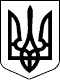 Новосанжарська селищна радаПолтавського району Полтавської області(сімнадцята сесія восьмого скликання)Р І Ш Е Н Н Я24 грудня 2021 року                      смт Нові Санжари                                        № 83Про затвердження проєкту землеустрою щодовідведення земельної ділянки площею 0,4002гадля ведення особистого селянського господарствагромадянину Гайдару Д.С. в межах с. Велике БолотоКеруючись статтями 12, 33, 118, 122 Земельного кодексу України, статтею 50 Закону України «Про землеустрій», пунктом 34 статті 26 Закону України «Про місцеве самоврядування в Україні», розглянувши заяву громадянина Гайдара Дмитра Сергійовича про затвердження проєкту землеустрою щодо відведення земельної ділянки площею 0,4002 га та передачу її у власність для ведення особистого селянського господарства в межах с. Велике Болото, Полтавського району, Полтавської області, виготовлений ФОП Чмихало Р.М., витяг з Державного земельного кадастру про земельну ділянку від 08.11.2021 року, враховуючи висновки галузевої постійної комісії селищної ради,селищна рада вирішила:		1. Затвердити громадянину Гайдару Дмитру Сергійовичу проєкт землеустрою щодо відведення земельної ділянки для ведення особистого селянського господарства площею 0,4002 га, кадастровий номер 5323483402:02:001:0095, що знаходиться в межах с. Велике Болото, Полтавського району, Полтавської області.2. Передати у власність громадянину Гайдару Дмитру Сергійовичу земельну ділянку площею 0,4002 га (рілля), кадастровий номер 5323483402:02:001:0095, для ведення особистого селянського господарства, що знаходиться в межах с. Велике Болото, Полтавського району, Полтавської області.3. Громадянину Гайдару Д.С. зареєструвати земельну ділянку відповідно до чинного законодавства.4. Громадянину Гайдару Д.С. використовувати земельну ділянку за цільовим призначенням.Селищний голова                                                         Геннадій СУПРУН